Registre de forma veraz y correcta los datos solicitados a continuación. Una vez entregada la información en la División de Admisiones, Registro y Control Académico, se tomará por cierta y no habrá posibilidad de modificación.Fecha: día:    mes:    año:      Soy aspirante a los programas de pregrado que ofrece la Universidad del Cauca, para el Primero:       Segundo:       periodo académico de      IMPORTANTE: La Universidad del Cauca se reserva el derecho de verificar la autenticidad y veracidad de la información ante las autoridades competentes. Los documentos presentados por los aspirantes deberán contener nombres completos, número de documento de identidad, teléfonos, dirección y correo electrónico activo de quien los expide.Esta modalidad será válida para los bachilleres aspirantes de los siguientes municipios: Santander de Quilichao, Buenos Aires, Suárez, Puerto Tejada, Caloto, Guachené, Villa Rica, Corinto, Miranda, Padilla, Jambaló, Caldono y Toribío._____________________________________Firma del AspiranteSe acepta Documentación: SÍ   NO      Indique el motivo:      Entrega incompleta de documentosNo acredita terminación de estudios en los sitios determinados.Otro    	Funcionario que recibe: _________________________ Firma: ________________N° Folios:     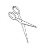 ------------------------------------------------------------------------------------------------------------------------------------                      Solicitud de Inscripción Programas Pregrado Regionalización –Santander de Quilichao – Municipios del Norte del Departamento del CaucaNombre del aspirante:        Identificación:      Programa:                                                                                                                                                  Período académico: 1       2       Año:      Fecha: Día           Mes           Año                                      Se acepta documentación l: SÍ ______   NO _____ motivo: Entrega incompleta de documentos  No acredita terminación de estudios en los sitios determinados.  Otro. _______________________________Funcionario que recibe:                                              Firma: ___________________N° Folios:     Conserve este desprendible y preséntelo en caso de reclamoPrograma Prioridad 1:      Programa Prioridad 1:      Programa Prioridad 1:      Programa Prioridad 2:      Programa Prioridad 2:      Programa Prioridad 2:      Apellidos:      Apellidos:      Apellidos:      Nombres:      Nombres:      Nombres:      Número del documento de Identificación:      Número del documento de Identificación:      Número del documento de Identificación:      Teléfono Residencia:       Celular:      Teléfono Residencia:       Celular:      Teléfono Residencia:       Celular:      Correo Electrónico:      Correo Electrónico:      Correo Electrónico:      Requisitos para la inscripción Espacios para ser diligenciados por funcionario DARCAEspacios para ser diligenciados por funcionario DARCARequisitos para la inscripción Cumple:Cumple:Requisitos para la inscripción SÍNOLos aspirantes inscritos bajo esta modalidad, a los programas de pregrado de la Sede Norte, además de cumplir con los requisitos previstos en el artículo 20 del Acuerdo Académico 013 de 2018, deberán presentar en su orden en un legajador tamaño oficio, los siguientes documentos:1. Solicitud de inscripción – Programas de Pregrado Regionalización – Santander de Quilichao – Municipios del Norte del Departamento del Cauca, diligenciada.2. Fotocopia legible del documento de identidad (Cédula, tarjeta de identidad, contraseña, cédula de extranjería), en tamaño normal.3. Copia legible del comprobante de pago de inscripción, debidamente cancelado 4. Copia legible del diploma de bachiller o Acta de GraduaciónLos aspirantes inscritos bajo esta modalidad, a los programas de pregrado de la Sede Norte, además de cumplir con los requisitos previstos en el artículo 20 del Acuerdo Académico 013 de 2018, deberán presentar en su orden en un legajador tamaño oficio, los siguientes documentos:1. Solicitud de inscripción – Programas de Pregrado Regionalización – Santander de Quilichao – Municipios del Norte del Departamento del Cauca, diligenciada.2. Fotocopia legible del documento de identidad (Cédula, tarjeta de identidad, contraseña, cédula de extranjería), en tamaño normal.3. Copia legible del comprobante de pago de inscripción, debidamente cancelado 4. Copia legible del diploma de bachiller o Acta de GraduaciónLos aspirantes inscritos bajo esta modalidad, a los programas de pregrado de la Sede Norte, además de cumplir con los requisitos previstos en el artículo 20 del Acuerdo Académico 013 de 2018, deberán presentar en su orden en un legajador tamaño oficio, los siguientes documentos:1. Solicitud de inscripción – Programas de Pregrado Regionalización – Santander de Quilichao – Municipios del Norte del Departamento del Cauca, diligenciada.2. Fotocopia legible del documento de identidad (Cédula, tarjeta de identidad, contraseña, cédula de extranjería), en tamaño normal.3. Copia legible del comprobante de pago de inscripción, debidamente cancelado 4. Copia legible del diploma de bachiller o Acta de GraduaciónLos aspirantes inscritos bajo esta modalidad, a los programas de pregrado de la Sede Norte, además de cumplir con los requisitos previstos en el artículo 20 del Acuerdo Académico 013 de 2018, deberán presentar en su orden en un legajador tamaño oficio, los siguientes documentos:1. Solicitud de inscripción – Programas de Pregrado Regionalización – Santander de Quilichao – Municipios del Norte del Departamento del Cauca, diligenciada.2. Fotocopia legible del documento de identidad (Cédula, tarjeta de identidad, contraseña, cédula de extranjería), en tamaño normal.3. Copia legible del comprobante de pago de inscripción, debidamente cancelado 4. Copia legible del diploma de bachiller o Acta de GraduaciónLos aspirantes inscritos bajo esta modalidad, a los programas de pregrado de la Sede Norte, además de cumplir con los requisitos previstos en el artículo 20 del Acuerdo Académico 013 de 2018, deberán presentar en su orden en un legajador tamaño oficio, los siguientes documentos:1. Solicitud de inscripción – Programas de Pregrado Regionalización – Santander de Quilichao – Municipios del Norte del Departamento del Cauca, diligenciada.2. Fotocopia legible del documento de identidad (Cédula, tarjeta de identidad, contraseña, cédula de extranjería), en tamaño normal.3. Copia legible del comprobante de pago de inscripción, debidamente cancelado 4. Copia legible del diploma de bachiller o Acta de Graduación